 XXIV Rajd Górski im. prof. Józefa Staniszewskiego
„Rajd dla Niepodległej”
100-lecie odzyskania niepodległości przez Rzeczpospolitą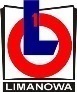 Karta zgłoszeniaNazwa drużyny…………………………………………………………………………………………………………………….Zgłoszona przez (nazwa szkoły) …………………………………………………………………………………………..……………………………………………………………………………………………………………………………………………Nr wybranej trasy  ……………………			Imię i nazwisko opiekuna drużyny ………………………………………………………………………………….Wpłata za osób ……….. po zł. ………….. razem ……………. zł. została dokonana dnia ………………………………………….. Równocześnie zamawiamy na trasie ……………… noclegów.……………………………                     ………………………………..		…………………………Opiekun drużyny                          Miejscowość i data           Pieczęć i podpis inst. zgłaszającej------------------------------------------------------------------------------------------------------------------------- Potwierdzenie przyjęcia drużynyDrużyna …………………………………… …………………………………………………………….. zgłoszona przez ………………………………………………………….......................... została przyjęta na trasę nr. ….......... XXIV Rajd Górski im. prof. Józefa Staniszewskiego
„Rajd dla Niepodległej”
100-lecie odzyskania niepodległości przez RzeczpospolitąKarta zgłoszeniaNazwa drużyny…………………………………………………………………………………………………………………….Zgłoszona przez(nazwa szkoły) …………………………………………………………………………………………..……………………………………………………………………………………………………………………………………………Nr wybranej trasy  ……………………			Imię i nazwisko opiekuna drużyny ………………………………………………………………………………….Wpłata za osób ……….. po zł. ………….. razem ……………. zł. została dokonana dnia ………………………………………….. Równocześnie zamawiamy na trasie ……………… noclegów.……………………………                    ………………………………..		…………………………Opiekun drużyny                         Miejscowość i data            Pieczęć i podpis inst. zgłaszającej------------------------------------------------------------------------------------------------------------------------- Potwierdzenie przyjęcia drużynyDrużyna …………………………………… …………………………………………………………….. zgłoszona przez ………………………………………………………….......................... została przyjęta na trasę nr. …..........L.p.Imię i nazwiskoRok ur.Adres1.2.3.4.5.6.7.8.9.10.11.L.p.Imię i nazwiskoRok ur.Adres1.2.3.4.5.6.7.8.9.10.11.